Section AQuestion 1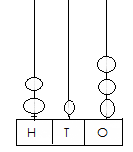 What is the number shown by the abacus?Question 2The number 306 written in words is?Question 3What is 63 – 27 equal to?Question 4The number 863 in expandable form is..Question 5There are 133 pupils in grade 3 and 258 pupils in grade 2. How Many pupils are in grade 2and 3 altogether?Question 6The correct name for the solid below is …Question 7How many faces does the shape in question 6 have?Question 8What are the next three number in this pattern?3, 6, 9, ______, _______, ________Question 9What is the shaded fraction below in the diagram below?Question 10A square is a shape with ___________ equal sides.Question 11Which number sentence is represented by the number line below?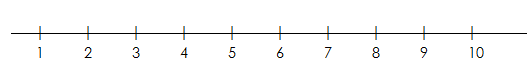 Question 12.The time on the clock is 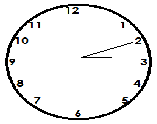 Question 13What is the area of the figure below?Question 14Mr Xulu had 24 apples. He shared his apples equally among 3 childrenHow many apples will each child get?Question 15The shape below is made by which plane shapes?Question 16How many lines of symmetry does the shape below have?Question 17What is the sum of 60 and 35?Question 18Bongani has the following coins in his pocket. How much money does He have in all?Question 19What is the missing number in the box?[    ] × 3 = 21Question 20The Length of the pencil is___________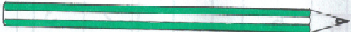 	[40 Marks]Section BQuestion 21Compare the numbers using >	 <	 =79  [           ] 709363 [          ] 633100+100 [         ] 200830 [           ]   38042 [          ]  24	[4]Question 22Find the missing side and calculate the perimeter of each shape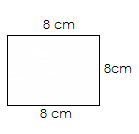 		[5]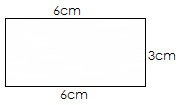 Question 23Mr Dlamini has 92 chocolate sweets and 15 rulers. If 35 chocolate Sweets are sold. How many are left?Write down the key numbers in the story.What will be the answer? Question 24Study the diagram below and answer question 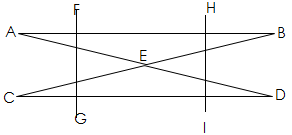 State 2 vertical linesState 2 horizontal linesWhat is the point of intersection of AD and CBQuestion 25Work out:       437189____________         4 5 6   1 4 5________________28 ÷ 4 = [           ]6 × 4 =   [           ]      5   23  0Question 26Draw lines to match numeral to the correct number name.18                                          eighty –one76                                          sixty seven81                                          forty eight67                                          eighteen48                                          eighty sixQuestion 27Write the numbers in expanded form by filling the boxes.893 = [           ] hundreds + [          ] tens + [          ]ones700 = [           ] hundreds + [          ] tens + [          ]ones134 = [           ] hundreds + [          ] tens + [          ]onesQuestion 28Write the value of the underlined digit.408 789Question 29There are 20 children at the Somhlolo stadium to watch soccerEach child paid E3 for entry tickets. How much money wasCollected for the tickets?If 13 children left the stadium earlier, how many remainedQuestion 30Draw the minute-hand on each clock to show the written time15 past 6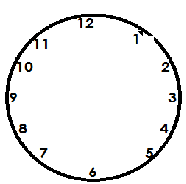 		10 minutes to 8Write the time shown below with 12 hour digital timeQuestion 31	Grade 3 learners used a bathroom scale to measure their masses and the Following are masses of learners from one group: meluleki 33kg, sipho 20kg, Thandiswa 28kg, Fezile 29kg and Lungelo 28kg Who is the heaviest in the group?Who is the lightest in the group?	Who have the same masses?What is the total mass of the learners in that group					Question 32Draw all lines of symmetry in the shape below.